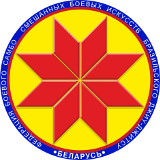 Турнир по дзюдо среди детей«Минск Open 2»ПРОТОКОЛ21 октября 2018,  Минск                                                                          2010-2011 г.р.,  -32кгГлавный судья										А.А. Воронович1Новитний Матвей19Севковский Арсений95Берестевич Вячеслав513133Залога Александр311117Дунец Кирилл715152Вирабян Марк210Шарипов Слава106Дубинчик Владислав614144Миранович Артём1.   42.   123.   123.   8Жилевский Глеб81616